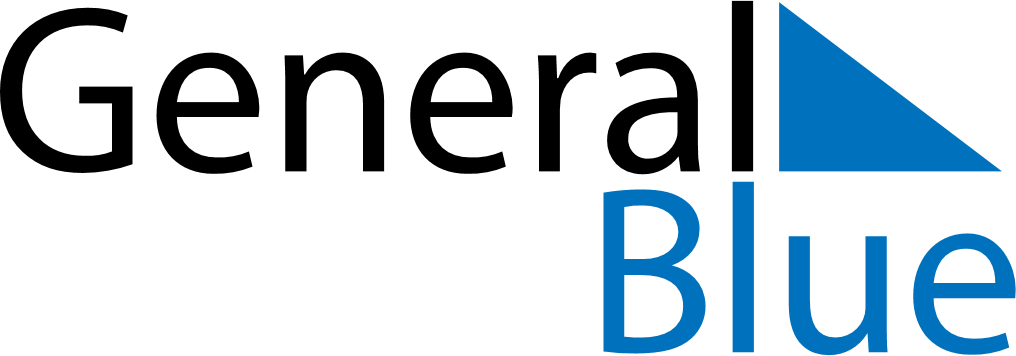 Brunei 2018 HolidaysBrunei 2018 HolidaysDATENAME OF HOLIDAYJanuary 1, 2018MondayNew Year’s DayFebruary 16, 2018FridayChinese New YearFebruary 23, 2018FridayNational DayMarch 31, 2018SaturdayArmed Forces DayApril 13, 2018FridayLaylat al-Mi’rajMay 16, 2018WednesdayFirst day of RamadanJune 1, 2018FridayNuzul Al-QuranJune 15, 2018FridayEnd of Ramadan (Eid al-Fitr)July 15, 2018SundaySultan’s BirthdayAugust 21, 2018TuesdayFeast of the Sacrifice (Eid al-Adha)September 11, 2018TuesdayIslamic New YearNovember 20, 2018TuesdayBirthday of Muhammad (Mawlid)December 25, 2018TuesdayChristmas Day